-Unit 2-POPULATION AND MIGRATIONUnit 2 will cover the following topics outlined by College Board (Chapters 2 & 3 in textbook)1) Why do people live where they do?  What are the most popular locations?  Why?2) What is Carrying Capacity?  What does it explain about population?  3) Fill out the following chart: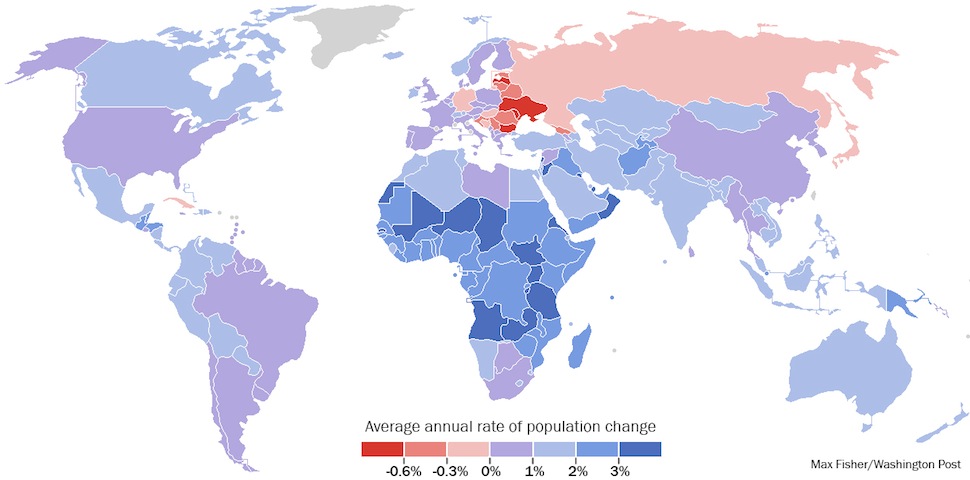 4) By analyzing the map above, what conclusions can be made about the population of the world? 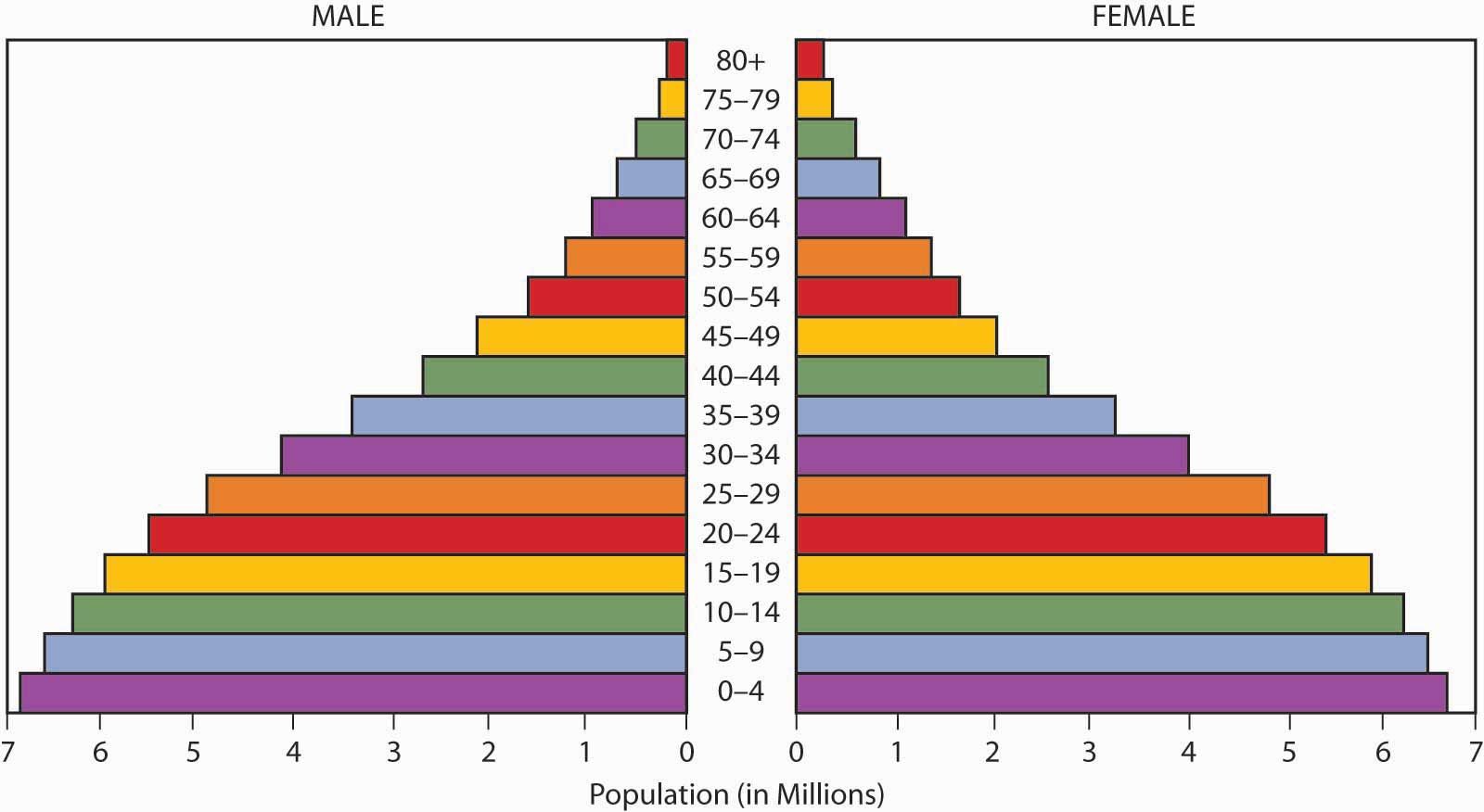 5) Label each part of the population pyramid above.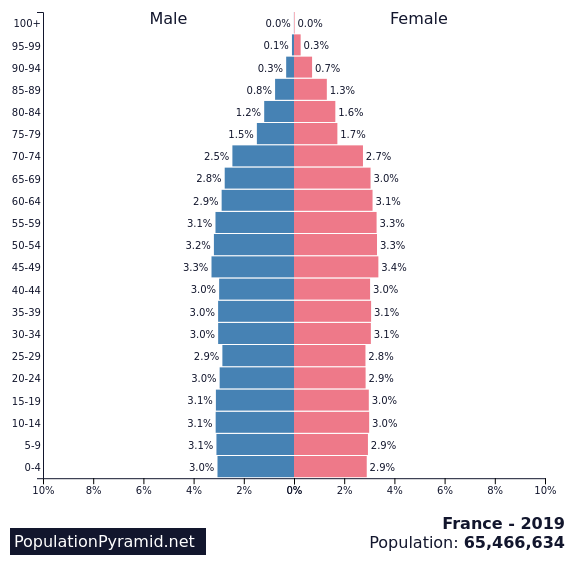 6) What conclusions can be made about France’s population based on the pyramid to the right?7) What conclusions can be made about Tunisia’s population based on the pyramid to the right? 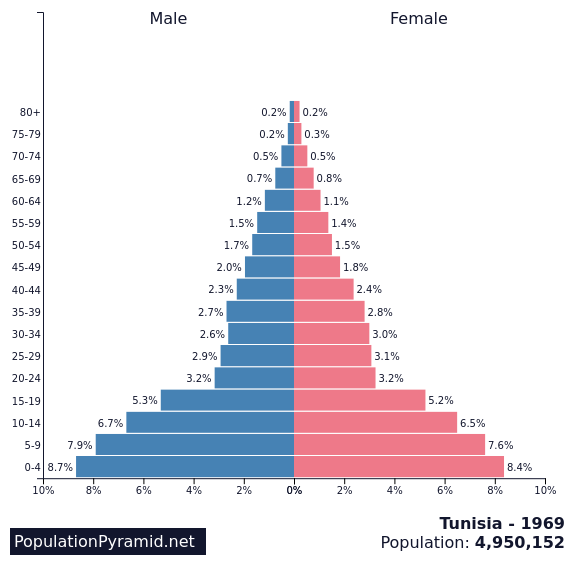 8) What conclusions can be made about Mali’s population based on the pyramid to the right?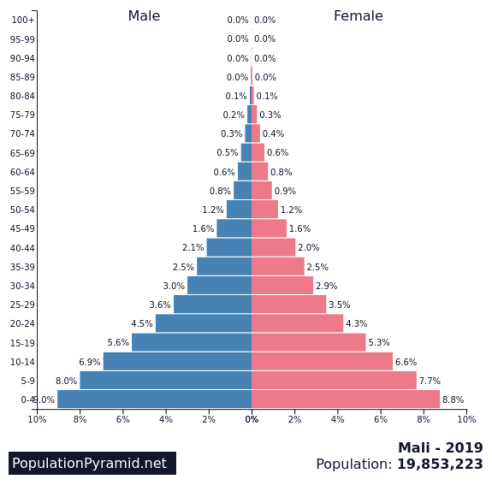 9) Understanding Population Statistics. Know the differences between each.10) Draw and Label the Demographic Transition Model11) What did Thomas Malthus’ ultimately envision would happen to humanity?  Explain why his vision did not come to fruition?12) Types of migration/immigration:13) Push/Pull Factors14) Immigration to the US timeline. What parts of the world did majority of immigrants come from during each of the time periods? BE SPECIFIC!!! 15) List the characteristics of each:16) Commonly Confused Vocabulary Pairs for Unit 2birth rate vs. natural increase ratepandemic vs. epidemicimmigrant vs. emigrantinternally displaced person (IDP) vs. refugee vs. asylum seeker (see above)chain vs. step migrationNote any other information we discussed in class that is not represented above.2.1 – Population Distribution2.2 – Consequences of Population Distribution2.3 – Population Composition2.4 – Population Dynamics2.5 – The Demographic Transition Model2.6 – Malthusian Theory2.7 – Population Policies2.8 – Women and Demographic Change2.9 – Aging Populations– Causes of Migration2.11 – Forced and Voluntary Migration2.12 – Effects of MigrationType of DensityHow Does it Work?What does it explain? Example?ArithmeticPhysiologicalAgriculturalStatisticDefinitionWhat Can It Tell About a Population?CBRCDRTFRIMRNIR or Rate of Natural IncreaseStageStageStageStageStageTypeHow It FunctionsExamplesVoluntary EmigrationImmigrationInternalInterregionalIntraregionalForcedChainStepPushTypePullPoliticalEconomicEnvironmental              American Rev                          Civil War                           1900                        World Wars                          1950s                       1970s +RefugeeInternally Displaced Person (IDP)Asylum Seeker